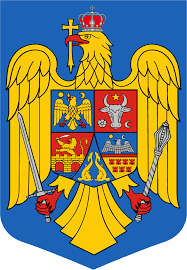 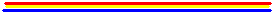 D I S P O Z I Ţ I A   Nr. 8       din  25  ianuarie 2021           privind actualizarea comisiei de recensământ comunale pentru pregătirea, organizarea, conducerea și efectuarea lucrărilor de recensământ, la nivel teritorial al populației și locuințelor din România în anul 2021	Având în vedere :♦ art.4 alin.(6) și ale art.34 alin.(1) și (3) lit.a) din Ordonanța de urgență a Guvernului nr.19 / 2020 privind organizarea și desfășurarea recensământului, la nivel teritorial al populației și locuințelor din România în anul 2021 ;♦ adresa Instituției Prefectului – Județului Bihor nr.513 din 15 ianuarie 2021 ;♦ raportul de specialitate nr.210 / 25 ianuarie 2021, întocmit de  Ștefania  – Georgiana COSTACHE consilier juridic - funcționar public compartiment juridic din cadrul aparatului de specialitate al primarului comunei Uileacu de Beiuș ;Ținând cont prevederile art.154, art.155 alin.(1) lit.(e), art.196 alin.(1) lit.(b), art.197 alin.(1) și alin.(4) și art.198 alin.(1) și alin.(2), art.200 și art.255 alin.(1) din ORDONANȚA DE URGENȚĂ nr. 57 din 3 iulie 2019 Publicată în Monitorul Oficial cu numărul 555 din data de 5 iulie 2019 cu modificările și completările ulterioare     PRIMARUL  COMUNEI  UILEACU DE BEIUŞ  emite următoarea dispoziţieArt.1. Cu data prezentei se actualizează Comisia comunală Uileacu de Beiuș județul Bihor pentru recensământul populației și locuințelor din anul 2021 în componența prevăzută în Anexa ce face parte integrantă din prezenta dispoziție.Art.2. Atribuțiile specifice și modul de funcționare ale Comisiei comunale Uileacu de Beiuș sunt cele prevăzute de prevederile legale incidente în materia recensământului populației și locuințelor din anul 2021.Art.3. Cu data prezentei orice alte prevederi contrare se abrogă.Art.4. Prezenta dispoziţie se comunică :- Instituţiei Prefectului Judeţului Bihor - pentru controlul legalităţii ;- persoanelor nominalizate prin prezenta dispoziție. ANEXA  laD I S P O Z I Ţ I A   Nr. 8      din  25  ianuarie 2021privind actualizarea comisiei de recensământ comunale pentru pregătirea, organizarea, conducerea și efectuarea lucrărilor de recensământ, la nivel teritorial al populației și locuințelor din România în anul 2021Preşedinte:- primarulCUCIULA  GheorgheVicepreşedinte:- viceprimarulBORZ  Ciprian - SanduSecretar:- secretarul general al comuneiMARGE Adrian - SebastianMembri:- directorul şcolii din localitatea reşedinţă de comunăBALOG  Emőke- referentul cu starea civilă din aparatul de specialitate al primaruluiTODINCA Alina – Mariana- şeful postului de poliţieFLOREA  Andrei – Mihai- un cadru didacticOPREA Florentina